ЗАКОНОДАТЕЛЬНОЕ СОБРАНИЕ ОМСКОЙ ОБЛАСТИЗАКОНОМСКОЙ ОБЛАСТИОБ УПОЛНОМОЧЕННОМ ОМСКОЙ ОБЛАСТИ ПО ПРАВАМ ЧЕЛОВЕКАПринятЗаконодательным СобраниемОмской области24 мая 2007 годаГлава 1. ОБЩИЕ ПОЛОЖЕНИЯ.ПОРЯДОК НАЗНАЧЕНИЯ (ИЗБРАНИЯ) НА ДОЛЖНОСТЬ И ОСВОБОЖДЕНИЯОТ ДОЛЖНОСТИ УПОЛНОМОЧЕННОГО ОМСКОЙ ОБЛАСТИПО ПРАВАМ ЧЕЛОВЕКА(в ред. Закона Омской области от 24.03.2021 N 2364-ОЗ)Статья 1. Уполномоченный Омской области по правам человека1. Должность Уполномоченного Омской области по правам человека (далее - Уполномоченный) учреждается в соответствии с Уставом (Основным Законом) Омской области в целях обеспечения дополнительных конституционных гарантий прав и свобод человека и гражданина на территории Омской области.(в ред. Законов Омской области от 06.10.2020 N 2294-ОЗ, от 29.05.2023 N 2592-ОЗ)2. Исключен. - Закон Омской области от 24.03.2021 N 2364-ОЗ.3. Уполномоченный при осуществлении своих полномочий независим от каких-либо государственных органов и должностных лиц, а также неподотчетен им.(в ред. Законов Омской области от 24.09.2015 N 1782-ОЗ, от 06.10.2020 N 2294-ОЗ)4. Правовую основу деятельности Уполномоченного составляют Конституция Российской Федерации, общепризнанные принципы и нормы международного права, международные договоры Российской Федерации, федеральные конституционные законы, Федеральный закон от 18 марта 2020 года N 48-ФЗ "Об уполномоченных по правам человека в субъектах Российской Федерации" (далее - Федеральный закон "Об уполномоченных по правам человека в субъектах Российской Федерации"), другие федеральные законы и иные нормативные правовые акты Российской Федерации, Устав (Основной Закон) Омской области, настоящий Закон, законы и иные нормативные правовые акты Омской области.(п. 4 введен Законом Омской области от 24.03.2021 N 2364-ОЗ)Статья 2. Требования, предъявляемые к кандидату на должность Уполномоченного(в ред. Закона Омской области от 06.10.2020 N 2294-ОЗ)1. На должность Уполномоченного может быть назначен гражданин Российской Федерации, достигший возраста 30 лет, постоянно проживающий в Российской Федерации, обладающий безупречной репутацией, имеющий высшее образование, а также познания в области прав и свобод человека и гражданина, опыт их защиты.(в ред. Закона Омской области от 15.07.2021 N 2405-ОЗ)2. Кандидат на должность Уполномоченного не может иметь гражданство (подданство) иностранного государства либо вид на жительство или иной документ, подтверждающий право на постоянное проживание гражданина Российской Федерации на территории иностранного государства.(в ред. Закона Омской области от 15.07.2021 N 2405-ОЗ)Статья 3. Порядок назначения (избрания) Уполномоченного на должность(в ред. Закона Омской области от 24.03.2021 N 2364-ОЗ)1. Уполномоченный назначается (избирается) на должность по представлению Губернатора Омской области и освобождается от должности Законодательным Собранием Омской области.(в ред. Закона Омской области от 29.05.2023 N 2592-ОЗ)2. Предложение о кандидатуре на должность Уполномоченного вносится Губернатором Омской области в Законодательное Собрание Омской области не позднее чем за 45 дней до истечения срока замещения должности Уполномоченным.К предложению о кандидатуре на должность Уполномоченного прилагаются следующие документы:1) копия документа, удостоверяющего личность кандидата как гражданина Российской Федерации;2) копия документа об образовании;3) характеристика, содержащая биографические данные кандидата, а также сведения о репутации кандидата, его познаниях в области прав и свобод человека и гражданина, об опыте их защиты;4) заявление кандидата о согласии быть назначенным (избранным) на должность Уполномоченного с обязательством в случае назначения (избрания) прекратить деятельность, несовместимую со статусом Уполномоченного, а также приостановить членство в политической партии на период осуществления своих полномочий;5) сведения о полученных доходах, об имуществе, принадлежащем на праве собственности, и об обязательствах имущественного характера, а также сведения о доходах супруги (супруга) и несовершеннолетних детей, об имуществе, принадлежащем им на праве собственности, и об их обязательствах имущественного характера, представляемые в соответствии с федеральным и областным законодательством.3. До рассмотрения кандидатуры на должность Уполномоченного Законодательное Собрание Омской области согласовывает ее с Уполномоченным по правам человека в Российской Федерации.4. После согласования кандидатуры на должность Уполномоченного Законодательное Собрание Омской области рассматривает представленную кандидатуру на должность Уполномоченного на ближайшем заседании Законодательного Собрания Омской области.5. Назначенным (избранным) на должность Уполномоченного считается кандидат, за которого проголосовало большинство депутатов Законодательного Собрания Омской области.6. В случае отклонения Законодательным Собранием Омской области представленной кандидатуры на должность Уполномоченного Законодательное Собрание Омской области устанавливает срок для внесения предложений по новому кандидату. При этом допускается повторное внесение ранее отклоненного предложения по кандидату. В случае повторного отклонения предложения по кандидату его кандидатура не может быть представлена на рассмотрение Законодательного Собрания Омской области текущего созыва.7. Решение о назначении (избрании) Уполномоченного оформляется постановлением Законодательного Собрания Омской области и подлежит официальному опубликованию.Статья 4. Вступление в должность Уполномоченного1. При вступлении в должность Уполномоченный приносит присягу следующего содержания: "Клянусь защищать права и свободы человека и гражданина, добросовестно исполнять свои обязанности, руководствуясь Конституцией Российской Федерации, Уставом (Основным Законом) Омской области, федеральным и областным законодательством, справедливостью и голосом совести".2. Присяга приносится на заседании Законодательного Собрания Омской области непосредственно после назначения (избрания) Уполномоченного на должность.(в ред. Закона Омской области от 24.03.2021 N 2364-ОЗ)3. Уполномоченный считается вступившим в должность с момента принесения им присяги.(в ред. Закона Омской области от 06.10.2020 N 2294-ОЗ)Статья 5. Срок полномочий Уполномоченного(в ред. Закона Омской области от 06.10.2020 N 2294-ОЗ)1. Уполномоченный назначается (избирается) на должность сроком на пять лет, считая с момента принесения им присяги.(в ред. Закона Омской области от 24.03.2021 N 2364-ОЗ)2. Истечение срока полномочий Законодательного Собрания Омской области или его роспуск не влечет прекращения полномочий Уполномоченного.3. Одно и то же лицо может занимать должность Уполномоченного не более двух сроков подряд.Статья 6. Требования, ограничения и запреты, связанные с замещением должности Уполномоченного(в ред. Закона Омской области от 06.10.2020 N 2294-ОЗ)1. Уполномоченный обязан соблюдать требования, ограничения и запреты, установленные Федеральным законом от 25 декабря 2008 года N 273-ФЗ "О противодействии коррупции" (далее - Федеральный закон "О противодействии коррупции"), Федеральным законом "Об уполномоченных по правам человека в субъектах Российской Федерации", другими федеральными законами и законами Омской области.(п. 1 в ред. Закона Омской области от 24.03.2021 N 2364-ОЗ)2. Исключен. - Закон Омской области от 24.03.2021 N 2364-ОЗ.3. Уполномоченный не позднее дня вступления в должность обязан прекратить деятельность, несовместимую с его статусом, а также приостановить членство в политической партии на период осуществления своих полномочий.4. Если в течение срока, определенного в соответствии с пунктом 3 настоящей статьи, Уполномоченный не выполнит установленные требования, его полномочия прекращаются, и Законодательное Собрание Омской области назначает (избирает) нового Уполномоченного в порядке, установленном статьей 3 настоящего Закона.(в ред. Закона Омской области от 24.03.2021 N 2364-ОЗ)5. Уполномоченный при наличии оснований и в порядке, которые определяются статьей 7.1 настоящего Закона, обязан сообщать Председателю Законодательного Собрания Омской области о возникновении личной заинтересованности при осуществлении своих полномочий, которая приводит или может привести к конфликту интересов, а также принимать меры по предотвращению или урегулированию такого конфликта в соответствии с требованиями Федерального закона "О противодействии коррупции".6. Уполномоченный обязан постоянно проживать на территории Омской области в течение срока исполнения им своих полномочий.7. Исключен. - Закон Омской области от 24.03.2021 N 2364-ОЗ.Статья 7. Прекращение полномочий Уполномоченного(в ред. Закона Омской области от 06.10.2020 N 2294-ОЗ)1. Полномочия Уполномоченного прекращаются по основаниям и в порядке, которые установлены Федеральным законом "Об уполномоченных по правам человека в субъектах Российской Федерации", другими федеральными законами и законами Омской области.(п. 1 в ред. Закона Омской области от 24.03.2021 N 2364-ОЗ)2 - 3. Исключены. - Закон Омской области от 24.03.2021 N 2364-ОЗ.4. Решение о досрочном прекращении полномочий Уполномоченного принимается большинством голосов от общего числа депутатов Законодательного Собрания Омской области, оформляется постановлением Законодательного Собрания Омской области и подлежит официальному опубликованию.5. В случае досрочного прекращения полномочий Уполномоченного новый Уполномоченный должен быть назначен (избран) Законодательным Собранием Омской области не позднее 60 дней со дня принятия решения о досрочном прекращении полномочий предыдущего Уполномоченного.(в ред. Закона Омской области от 24.03.2021 N 2364-ОЗ)6. В случае досрочного прекращения полномочий Уполномоченного предложение о кандидатуре на должность Уполномоченного вносится Губернатором Омской области в Законодательное Собрание Омской области в течение 30 дней со дня досрочного прекращения полномочий Уполномоченного.Законодательное Собрание Омской области рассматривает кандидатуру на должность Уполномоченного после согласования данной кандидатуры с Уполномоченным по правам человека в Российской Федерации на ближайшем заседании Законодательного Собрания Омской области. В случае отклонения Законодательным Собранием Омской области представленной кандидатуры назначение (избрание) Уполномоченного осуществляется в порядке, предусмотренном пунктом 6 статьи 3 настоящего Закона.(в ред. Закона Омской области от 24.03.2021 N 2364-ОЗ)Статья 7.1. Основания и порядок уведомления Уполномоченным Председателя Законодательного Собрания Омской области о возникновении личной заинтересованности при осуществлении своих полномочий, которая приводит или может привести к конфликту интересов(введена Законом Омской области от 06.10.2020 N 2294-ОЗ)1. В случае возникновения у Уполномоченного при осуществлении своих полномочий личной заинтересованности, которая приводит или может привести к конфликту интересов, Уполномоченный обязан в соответствии с законодательством Российской Федерации о противодействии коррупции сообщать Председателю Законодательного Собрания Омской области о возникновении личной заинтересованности при осуществлении своих полномочий, которая приводит или может привести к конфликту интересов, не позднее рабочего дня с момента, когда ему стало об этом известно.Сообщение оформляется Уполномоченным в письменной форме в виде уведомления о возникновении личной заинтересованности при осуществлении своих полномочий, которая приводит или может привести к конфликту интересов (далее - уведомление).2. Уведомление должно содержать следующие сведения:1) фамилия, имя, отчество, должность, телефон Уполномоченного;2) должностные полномочия Уполномоченного, на исполнение которых влияет или может повлиять личная заинтересованность;3) описание ситуации и обстоятельств, являющихся основанием возникновения личной заинтересованности;4) предлагаемые и (или) принятые меры по предотвращению или урегулированию конфликта интересов.Уполномоченный вправе указать в уведомлении и иные сведения, не предусмотренные настоящим пунктом, имеющие значение для предотвращения и урегулирования конфликта интересов.Уведомление подписывается Уполномоченным лично с указанием расшифровки подписи и даты его составления.3. Уведомление регистрируется в Законодательном Собрании Омской области в день его поступления в отдельном журнале. Не позднее рабочего дня со дня регистрации уведомление направляется Председателем Законодательного Собрания Омской области в комиссию Законодательного Собрания Омской области по контролю за достоверностью сведений о доходах, об имуществе и обязательствах имущественного характера, представляемых депутатами Законодательного Собрания Омской области (далее - комиссия), для подготовки мотивированного заключения о соблюдении Уполномоченным установленных требований по предотвращению или урегулированию конфликта интересов (далее - мотивированное заключение).4. При подготовке мотивированного заключения комиссия имеет право проводить беседу с Уполномоченным, получать от него письменные пояснения, направлять в установленном порядке запросы в федеральные органы государственной власти, органы государственной власти субъектов Российской Федерации, иные государственные органы, органы местного самоуправления и заинтересованные организации.5. Мотивированное заключение должно содержать:1) информацию, изложенную в уведомлении;2) информацию, полученную от федеральных органов государственной власти, органов государственной власти субъектов Российской Федерации, иных государственных органов, органов местного самоуправления и заинтересованных организаций на основании запросов (при наличии);3) информацию, полученную при собеседовании с Уполномоченным (при ее наличии), и информацию, представленную Уполномоченным в письменном пояснении (при ее наличии);4) один из следующих выводов по результатам рассмотрения уведомления:о признании, что при осуществлении полномочий Уполномоченным конфликт интересов отсутствует;о признании, что при осуществлении полномочий Уполномоченным личная заинтересованность приводит или может привести к конфликту интересов;о признании, что при осуществлении полномочий Уполномоченным не соблюдались требования об урегулировании конфликта интересов;5) рекомендации по результатам рассмотрения уведомления.6. Уведомление Уполномоченного, мотивированное заключение и другие материалы в течение 7 рабочих дней со дня поступления уведомления представляются Председателю Законодательного Собрания Омской области. В случае направления запросов уведомление, а также мотивированное заключение и другие материалы представляются Председателю Законодательного Собрания Омской области в течение 45 календарных дней со дня поступления уведомления. Указанный срок может быть продлен, но не более чем на 30 календарных дней.В случае если мотивированное заключение содержит вывод, предусмотренный абзацами третьим и четвертым подпункта 4 пункта 5 настоящей статьи, Председатель Законодательного Собрания Омской области принимает одно из следующих решений:1) о направлении мотивированного заключения с рекомендациями Уполномоченному принять меры по предотвращению или урегулированию конфликта интересов;2) о внесении на рассмотрение Законодательного Собрания Омской области вопроса о принятии по отношению к Уполномоченному мер, предусмотренных действующим законодательством, за несоблюдение требований по предотвращению или урегулированию конфликта интересов.Глава 2. КОМПЕТЕНЦИЯ УПОЛНОМОЧЕННОГОСтатья 8. Принятие к рассмотрению жалоб и иных обращений Уполномоченным(в ред. Закона Омской области от 06.10.2020 N 2294-ОЗ)1. Гражданин Российской Федерации, иностранный гражданин или лицо без гражданства (далее - заявитель) вправе обратиться к Уполномоченному с жалобой, предложением или заявлением в письменной форме или в форме электронного документа, а также устно на личном приеме.2. При рассмотрении обращений заявителей Уполномоченным применяется порядок, установленный Федеральным законом от 2 мая 2006 года N 59-ФЗ "О порядке рассмотрения обращений граждан Российской Федерации", с учетом особенностей принятия к рассмотрению и рассмотрения жалоб Уполномоченным, установленных Федеральным законом "Об уполномоченных по правам человека в субъектах Российской Федерации", в том числе сроков рассмотрения жалоб.3. Получив обращение, содержащее предложение, заявление или иную информацию, касающуюся нарушения прав и свобод граждан (далее - обращение), Уполномоченный имеет право:1) рассмотреть обращение по существу;2) разъяснить заявителю средства, которые тот вправе использовать для защиты своих прав и свобод;3) направить обращение на рассмотрение в государственный орган, орган местного самоуправления Омской области или должностному лицу, к компетенции которых относится рассмотрение обращения.4. В соответствии с частью 4 статьи 9 Федерального закона "Об уполномоченных по правам человека в субъектах Российской Федерации" жалобы и иные обращения, адресованные Уполномоченному лицами, находящимися в местах принудительного содержания, просмотру администрацией мест принудительного содержания и цензуре не подлежат и в течение 24 часов направляются Уполномоченному.5. Под жалобой, адресованной Уполномоченному (далее - жалоба), понимается просьба заявителя о защите и восстановлении прав и свобод, нарушенных (нарушаемых), по его мнению, решениями или действиями (бездействием) территориальных органов федеральных органов исполнительной власти, действующих на территории Омской области, органов государственной власти или иных государственных органов Омской области (кроме Законодательного Собрания Омской области), органов местного самоуправления Омской области, иных муниципальных органов, организаций, действующих на территории Омской области, наделенных отдельными государственными или иными публичными полномочиями, если ранее заявитель обжаловал эти решения или действия (бездействие) в судебном либо административном порядке, но не согласен с решениями, принятыми по его жалобе.6. В жалобе должны содержаться фамилия, имя, отчество (при наличии), почтовый и (или) электронный адрес заявителя, изложение существа решений или действий (бездействия) территориальных органов федеральных органов исполнительной власти, действующих на территории Омской области, органов государственной власти или иных государственных органов Омской области (далее - государственные органы), органов местного самоуправления Омской области, иных муниципальных органов (далее - муниципальные органы), организаций, действующих на территории Омской области, наделенных отдельными государственными или иными публичными полномочиями (далее - организации), нарушивших (нарушающих), по мнению заявителя, его права и свободы. К жалобе также должны прилагаться материалы, подтверждающие обоснованность жалобы, включая копии документов, связанных с обжалованием соответствующих решений или действий (бездействия) в судебном или административном порядке. Жалоба должна быть подана Уполномоченному не позднее истечения года со дня нарушения прав и свобод заявителя или с того дня, когда заявителю стало известно об их нарушении.7. В случае получения жалобы Уполномоченный:1) принимает жалобу к рассмотрению, если она соответствует требованиям, предусмотренным пунктами 5 и 6 настоящей статьи, о чем сообщает заявителю;2) отказывает в принятии жалобы к рассмотрению, если она не соответствует требованиям, предусмотренным пунктами 5 и 6 настоящей статьи, при этом отказ в принятии жалобы к рассмотрению должен быть мотивирован.8. Уполномоченный принимает жалобу к рассмотрению или отказывает в ее принятии в течение 15 дней со дня регистрации жалобы и уведомляет об этом заявителя.9. В случае, если лицо, обратившееся с жалобой к Уполномоченному, одновременно обратилось с жалобой в адрес Уполномоченного по правам человека в Российской Федерации, по запросу Уполномоченного по правам человека в Российской Федерации жалоба с прилагаемыми к ней материалами передается на рассмотрение Уполномоченного по правам человека в Российской Федерации.Статья 9. Рассмотрение жалоб Уполномоченным(в ред. Закона Омской области от 06.10.2020 N 2294-ОЗ)1. Уполномоченный информирует о принятии жалобы к рассмотрению государственные органы, муниципальные органы, организации, решения или действия (бездействие) которых обжалуются, а также вправе запросить у указанных органов и организаций информацию по существу поступившей жалобы и предложить обосновать свою позицию в целом.2. Права Уполномоченного при проведении им проверки по жалобе определяются Федеральным законом "Об уполномоченных по правам человека в субъектах Российской Федерации", другими федеральными законами и законами Омской области.(п. 2 в ред. Закона Омской области от 24.03.2021 N 2364-ОЗ)3. В соответствии с частью 3 статьи 10 Федерального закона "Об уполномоченных по правам человека в субъектах Российской Федерации" порядок взаимодействия территориальных органов федеральных органов исполнительной власти с Уполномоченным, в том числе порядок оказания содействия Уполномоченному в предоставлении необходимой ему для рассмотрения жалобы информации территориальными органами федеральных органов исполнительной власти, определяется нормативными правовыми актами федеральных органов исполнительной власти. В целях осуществления взаимодействия территориальных органов федеральных органов исполнительной власти с Уполномоченным между ними могут заключаться соответствующие соглашения.4. В случае, если в ходе рассмотрения жалобы, в частности жалобы на решения или действия (бездействие) территориальных органов федеральных органов исполнительной власти, Уполномоченным выявлена необходимость принятия системных мер по устранению нарушений прав и свобод человека и гражданина на территории Омской области, Уполномоченный вправе обратиться к Уполномоченному по правам человека в Российской Федерации с просьбой об оказании содействия и о принятии им мер, относящихся к его компетенции.5. В случае, если в ходе рассмотрения жалобы обнаружены признаки уголовно наказуемого деяния или административного правонарушения, Уполномоченный передает имеющиеся материалы в соответствующие государственные органы для принятия решения о возбуждении уголовного дела или дела об административном правонарушении, известив об этом заявителя.6. Уполномоченный не вправе разглашать ставшие ему известными в ходе рассмотрения жалобы сведения о частной жизни заявителя и других лиц без их письменного согласия.7. Информация о результатах рассмотрения жалобы Уполномоченным должна быть направлена заявителю не позднее 10 дней со дня завершения проверки обстоятельств, изложенных в жалобе.Статья 10. Права Уполномоченного на принятие мер по защите и восстановлению прав и свобод человека и гражданина(в ред. Закона Омской области от 06.10.2020 N 2294-ОЗ)1. По результатам рассмотрения жалобы Уполномоченный вправе:1) направить государственному органу, муниципальному органу, организации, должностному лицу, в решениях или действиях (бездействии) которых он усматривает нарушение прав и свобод человека и гражданина, в письменной форме свои рекомендации относительно возможных и необходимых мер по восстановлению указанных прав и свобод в порядке, предусмотренном Федеральным законом "Об уполномоченных по правам человека в субъектах Российской Федерации";2) обратиться в суд с административным исковым заявлением (иском) в защиту прав и свобод человека и гражданина (в том числе неограниченного круга лиц), нарушенных решениями или действиями (бездействием) государственного органа, муниципального органа, организации, должностного лица, государственного или муниципального служащего, а также лично или через своего представителя участвовать в процессе по делу о защите прав и свобод человека и гражданина в соответствии с законодательством Российской Федерации;3) принять иные меры, предусмотренные Федеральным законом "Об уполномоченных по правам человека в субъектах Российской Федерации", другими федеральными законами и законами Омской области.(п. 1 в ред. Закона Омской области от 24.03.2021 N 2364-ОЗ)2. При наличии информации о массовых или грубых нарушениях прав и свобод человека и гражданина либо в случаях, имеющих особое общественное значение или связанных с необходимостью защиты интересов лиц, не способных самостоятельно использовать правовые средства защиты, Уполномоченный вправе по собственной инициативе провести проверку обстоятельств и принять иные меры в соответствии с Федеральным законом "Об уполномоченных по правам человека в субъектах Российской Федерации".(п. 2 в ред. Закона Омской области от 24.03.2021 N 2364-ОЗ)3. Уполномоченный вправе опубликовать сообщение о результатах проверки по жалобе. Решение о публикации доводится до сведения государственного органа, муниципального органа, организации или должностного лица, в решении или действии (бездействии) которых обнаружены нарушения прав и свобод человека и гражданина. По инициативе государственного органа, муниципального органа, организации, должностного лица к публикуемому сообщению может быть приложено объяснение ими позиции относительно решения или действия (бездействия). Результаты проверки по жалобе публикуются в соответствии с ограничениями, установленными федеральным законодательством в области защиты государственной, коммерческой, служебной или иной охраняемой законом тайны.4. Средства массовой информации, учредителями которых являются органы государственной власти Омской области, обязаны опубликовать материалы, направленные им Уполномоченным, или предоставить Уполномоченному эфирное время для выступления в срок не позднее 10 дней со дня обращения к ним Уполномоченного.5. По результатам изучения и анализа информации о нарушении прав и свобод человека и гражданина, обобщения итогов рассмотрения жалоб Уполномоченный вправе:1) инициировать проведение общественных проверок и общественной экспертизы в соответствии с законодательством Российской Федерации;2) обратиться в Законодательное Собрание Омской области с предложением о создании депутатской комиссии по расследованию фактов нарушения прав и свобод человека и гражданина и проведении депутатских слушаний по данным фактам, а также непосредственно или через своего представителя участвовать в работе указанной комиссии и проводимых слушаний.Статья 11. Взаимодействие Уполномоченного с государственными органами, муниципальными органами, общественными объединениями и организациями, осуществляющими защиту прав и свобод человека и гражданина(в ред. Закона Омской области от 06.10.2020 N 2294-ОЗ)1. Уполномоченный в целях осуществления возложенных на него полномочий взаимодействует с государственными органами, муниципальными органами, общественными объединениями и организациями, осуществляющими защиту прав и свобод человека и гражданина.2. Общественная наблюдательная комиссия Омской области ежегодно не позднее 30 дней после окончания календарного года направляет Уполномоченному материалы по итогам осуществления общественного контроля за обеспечением прав человека в местах принудительного содержания.3. Уполномоченный вправе иметь помощников, осуществляющих деятельность на общественных началах.4. Уполномоченный вправе создавать общественные приемные на территории Омской области.Статья 12. Участие Уполномоченного в деятельности по совершенствованию нормативных правовых актов в части защиты прав и свобод человека и гражданина(в ред. Закона Омской области от 06.10.2020 N 2294-ОЗ)В случае выявления в нормативных правовых актах Омской области, муниципальных нормативных правовых актах Омской области недостатков или пробелов, влекущих, по мнению Уполномоченного, нарушение прав и свобод человека и гражданина, Уполномоченный вправе направлять органам государственной власти Омской области, иным государственным органам Омской области, органам местного самоуправления Омской области предложения по совершенствованию законов Омской области, иных нормативных правовых актов Омской области, муниципальных нормативных правовых актов Омской области, затрагивающих права и свободы человека и гражданина.Статья 13. Участие Уполномоченного в развитии межрегионального и международного сотрудничества в области защиты прав человека(в ред. Закона Омской области от 06.10.2020 N 2294-ОЗ)1. Уполномоченный вправе участвовать в межрегиональном сотрудничестве в области защиты прав человека.2. Уполномоченный способствует развитию международного сотрудничества в области защиты прав человека.Статья 13.1. Участие Уполномоченного в правовом просвещении(введена Законом Омской области от 06.10.2020 N 2294-ОЗ)В целях правового просвещения в области прав и свобод человека и гражданина, форм и методов их защиты Уполномоченный вправе:1) распространять в средствах массовой информации, учредителями которых являются органы государственной власти Омской области и органы местного самоуправления Омской области, информацию о правах и свободах человека и гражданина, формах и методах их защиты;2) выпускать в пределах утвержденной сметы расходов официальное периодическое издание и иные издания о правах и свободах человека и гражданина;3) организовывать и проводить научно-практические конференции, "круглые столы", конкурсы, семинары, совещания и иные публичные мероприятия по проблемам защиты прав и свобод человека и гражданина;4) использовать иные формы и методы правового просвещения.Статья 14. Доклады Уполномоченного(в ред. Закона Омской области от 06.10.2020 N 2294-ОЗ)1. Не позднее трех месяцев после окончания календарного года Уполномоченный направляет ежегодный доклад о своей деятельности в Законодательное Собрание Омской области, Губернатору Омской области, Уполномоченному по правам человека в Российской Федерации, председателю Омского областного суда, прокурору Омской области.2. Ежегодный доклад Уполномоченного представляется на заседании Законодательного Собрания Омской области Уполномоченным лично.3. Уполномоченный может направлять в Законодательное Собрание Омской области, иные органы и организации доклады по отдельным вопросам нарушения прав и свобод человека и гражданина.4. Ежегодный доклад Уполномоченного, доклады Уполномоченного по отдельным вопросам нарушения прав и свобод человека и гражданина размещаются на официальном сайте Уполномоченного в информационно-телекоммуникационной сети "Интернет". Ежегодный доклад Уполномоченного, доклады Уполномоченного по отдельным вопросам нарушения прав и свобод человека и гражданина могут быть опубликованы в печатном средстве массовой информации, учрежденном Уполномоченным, и (или) в газете "Омский вестник".Статья 14.1. Гарантии деятельности Уполномоченного(в ред. Закона Омской области от 24.03.2021 N 2364-ОЗ)Гарантии деятельности Уполномоченного устанавливаются Федеральным законом "Об уполномоченных по правам человека в субъектах Российской Федерации", другими федеральными законами и законами Омской области.Статья 15. Обжалование действий УполномоченногоДействия Уполномоченного могут быть обжалованы в судебном порядке в соответствии с законодательством.Глава 3. ОБЕСПЕЧЕНИЕ ДЕЯТЕЛЬНОСТИ УПОЛНОМОЧЕННОГОСтатья 16. Аппарат Уполномоченного1. Для обеспечения деятельности Уполномоченного создается аппарат.2. Аппарат Уполномоченного осуществляет юридическое, организационное, научно-аналитическое, информационно-справочное и иное обеспечение деятельности Уполномоченного.3. Уполномоченный утверждает структуру аппарата, положение о нем и его структурных подразделениях и непосредственно руководит его работой.4. В пределах сметы расходов Уполномоченный устанавливает численность и штатное расписание аппарата.5. По вопросам, связанным с руководством аппаратом, Уполномоченный издает распоряжения.6. Уполномоченный и его аппарат являются государственным органом с правами юридического лица, имеющим печать и бланки со своим наименованием и с изображением герба Омской области.Статья 16.1. Консультативный (экспертный) совет при Уполномоченном(введена Законом Омской области от 06.10.2020 N 2294-ОЗ)1. При Уполномоченном в целях оказания консультативной помощи может быть создан консультативный (экспертный) совет, осуществляющий деятельность на общественных началах.2. Консультативный (экспертный) совет при Уполномоченном состоит из специалистов, имеющих необходимые познания в области прав и свобод человека и гражданина и (или) опыт их защиты.3. Положение о консультативном (экспертном) совете при Уполномоченном и его персональный состав утверждаются Уполномоченным.Статья 17. Финансовое и материальное обеспечение деятельности Уполномоченного и его аппарата1. Финансирование деятельности Уполномоченного и его аппарата осуществляется за счет средств областного бюджета.2. Уполномоченный самостоятельно утверждает смету расходов в пределах выделенных средств.3. Финансовый орган исполнительной власти Омской области осуществляет подготовку проекта областного бюджета на очередной финансовый год в части финансирования расходов на обеспечение деятельности Уполномоченного и его аппарата с учетом предложений Уполномоченного.4. Имущество, необходимое Уполномоченному и его аппарату для осуществления их деятельности, закрепляется за аппаратом на праве оперативного управления и является собственностью Омской области.Статья 18. Денежное вознаграждение УполномоченногоУполномоченному устанавливается денежное вознаграждение в размере, предусмотренном в соответствии с областным законодательством для министра Омской области.Глава 4. ЗАКЛЮЧИТЕЛЬНЫЕ ПОЛОЖЕНИЯСтатья 19. Вступление в силу настоящего ЗаконаНастоящий Закон вступает в силу по истечении 10 дней после дня его официального опубликования.Статья 20. Назначение на должность Уполномоченного после вступления в силу настоящего ЗаконаПредложение о кандидатуре Уполномоченного вносится Губернатором Омской области в Законодательное Собрание Омской области в течение 6 месяцев со дня вступления в силу настоящего Закона.Статья 21. Внесение изменений в областные законы в связи с принятием настоящего Закона1. В Кодексе о государственных должностях Омской области и государственной гражданской службе Омской области (Ведомости Законодательного Собрания Омской области, 2004, N 4 (41), ст. 2433; 2005, N 1 (42), ст. 2464; N 2 (43), ст. 2552; N 3 (44), часть I, ст. 2629; N 4 (45), часть II, ст. 2798; Омский вестник, 2007, 8 февраля, N 8):1) второе предложение пункта 3 статьи 4 изложить в следующей редакции: "Должности государственной гражданской службы в Законодательном Собрании Омской области, Контрольно-счетной палате Омской области, Избирательной комиссии Омской области, аппарате Уполномоченного Омской области по правам человека предусматриваются в Реестре должностей государственной гражданской службы Омской области по предложению Законодательного Собрания Омской области, Контрольно-счетной палаты Омской области, Избирательной комиссии Омской области, Уполномоченного Омской области по правам человека.";2) пункт 2 статьи 7.1 дополнить подпунктом 5.1 следующего содержания:"5.1) Уполномоченный Омской области по правам человека в отношении государственных гражданских служащих, проходящих государственную гражданскую службу в аппарате Уполномоченного Омской области по правам человека;";3) статью 10 дополнить пунктом 7.1 следующего содержания:"7.1. Основанием замещения должности Уполномоченного Омской области по правам человека является назначение лица на соответствующую должность решением Законодательного Собрания Омской области в порядке, определенном областным законом.";4) статью 22 дополнить пунктом 3.1 следующего содержания:"3.1. Исполнение полномочий Уполномоченного Омской области по правам человека прекращается в случаях и порядке, определенных областным законом.".2. В Законе Омской области от 10 июня 2003 года N 450-ОЗ "О гербе и флаге Омской области" (Ведомости Законодательного Собрания Омской области, 2003, N 2 (35), ст. 1945; 2004, N 2 (39), ст. 2202):1) в статье 4:в пункте 1:в подпункте 12 точку заменить точкой с запятой;дополнить подпунктом 13 следующего содержания:"13) Уполномоченного Омской области по правам человека.";в пункте 4:подпункт 3 после слов "органы исполнительной власти Омской области," дополнить словами "Уполномоченный Омской области по правам человека,";подпункт 5 после слов "министров Омской области," дополнить словами "Уполномоченного Омской области по правам человека,";2) подпункт 5 пункта 2 статьи 7 после слов "министров Омской области," дополнить словами "Уполномоченного Омской области по правам человека,".Губернатор Омской областиЛ.К.Полежаевг. Омск6 июня 2007 годаN 921-ОЗ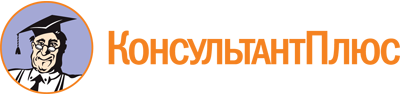 Закон Омской области от 06.06.2007 N 921-ОЗ
(ред. от 29.05.2023)
"Об Уполномоченном Омской области по правам человека"
(принят Постановлением ЗС Омской области от 24.05.2007 N 111)Документ предоставлен КонсультантПлюс

www.consultant.ru

Дата сохранения: 23.06.2023
 6 июня 2007 годаN 921-ОЗСписок изменяющих документов(в ред. Законов Омской области от 22.03.2011 N 1332-ОЗ,от 24.09.2015 N 1782-ОЗ, от 12.07.2017 N 1988-ОЗ, от 06.10.2020 N 2294-ОЗ,от 24.03.2021 N 2364-ОЗ, от 15.07.2021 N 2405-ОЗ, от 29.05.2023 N 2592-ОЗ)